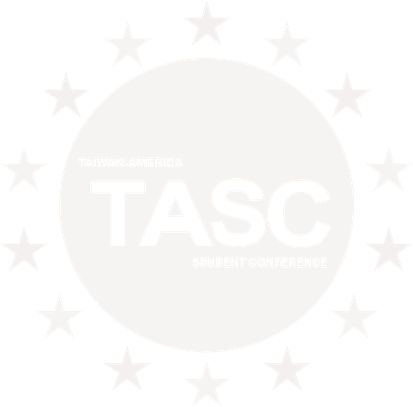 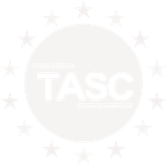 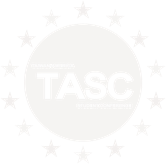 This is the end of the application form. Please send an email titled “Application_ your name” (e.g. Application_JohnSmith) to executivecommittee@taiwan-america.org, attaching this application form and your resume. Thank you for your application and interest in TASC 2018!Stay updated at www.taiwan-america.org and on Facebook https://www.facebook.com/taiwan.america/. Essay Questions: Please answer each question in about 300 words Why are you interested in applying for TASC?What are your expectations for TASC? How do you hope to develop during your time at TASC? How will you apply what you learn at TASC in the future?Questions About Roundtable TopicsPlease rank each roundtable in the order of your preference from 1 to 4 (Highest = 1, Lowest = 4).(Note: Descriptions of the roundtables are available on the official website. You will be assigned to one of the four roundtables in the conference based on availability, your preferences, and reasoning below.)Please explain your interest in your top two choices below.Please discuss an issue that you would like to explore for each of your top two RT topics. If you were to develop an action plan for each of these issues, what would it be? (Describe one action plan for each issue, for a total of two action plans).Where did you learn about TASC?Where did you learn about TASC?Where did you learn about TASC?Where did you learn about TASC?Academic SettingSocial Media  AdvertisementPersonal Referral: _________________Search Engine Others:  Others:  Others: Special AccommodationsSpecial AccommodationsPlease list any need for disability-related accommodations.